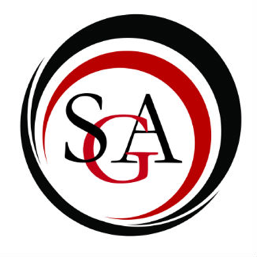 Call to order: 6:06Roll Call: Ally, Coung, Alayah, Deacon, Emma, Aaron, Dr.Kane, Dr.McEvoy, Brittany Tiffany, Lauren Watson, Gabbi Approval So move: AllySecond:  Alayah Passes Officer ReportsPresident: We want to pay the Mountie. Thanks to Jack for writing about SGA in the flashlight. Member of the month is Jack                      Vice President:        i. Meeting with Jerry Bogdan at 2:30 PMTreasurer: COF Balance:  $98,107SGA Balance: $20,000Parliamentarian:        i. 3 outstanding applicationsPR Director: JOIN PRWe want to run tables in lower, more info to comeSecretary: N/ADirector of Technology: Mins on the websitetroubles on the resource page, reached out to John Maslar. Will not be here next week due to rehearsal – Come watch me singCommittee ReportsUniversity Committee Reports:University Senate: A lot happenedA couple people came from Commonwealth to pitch schoolsthey made handouts with all 3 schoolsEducational videos sent out to Faculty no captions on them however.Academic Affairs Committee: N/ALibrary Advisory:Meeting cancelled and moved to this weekStudent Affairs and Admissions Committee:N/AAdministrative Affairs and Elections:N/ACCSI:                                           1. N/ATech Committee:Meet first week of the monthFYEHarlen Cohen is here tonight at StraughnStarting to look at how Mountie days will look moving forward We will all be using the Mansfield modelPR Committee Has not met yet in person and will be discussing tables for lower and how to go about thatHouse of RepresentativesACDA: Oct 30th sponsoring organ recital with rev. Erb and costume contest along with thisBSU:N/ACarontawanN/AENACTUSN/AGeoscience Club:No meeting this weekFallbrook Halloween walk happeningEmail Emma stone or Baxter ShellhammerIFC:Blood drive sign ups in lowerSAE Water pong tournament tomorrow at Alumni 307 7PMFHPwe are hosting haunted Grant October 28th and 29thNeed volunteers, if you are interested, let me know and this is open for college students as wellIt is $6 at the door.MU Cheer TeamN/APanhallenic CouncilJunior Panhel this Thursday and electing new eboardPCMEA:Table at Haunted Butler3 dollars this Saturday,5 dollars without oneSelling chocolate- onto the second boxPolitical Science Club Midterm election coverage party at the hut Nov 8thSAAC:N/ASAGA:N/AStudent Diatetic Assoc.Making pumpkin seed to sell for fundraiserWNTE:N/AOld BusinessN/ANew BusinessAlly :discuss paying MountieSo moved: DanielSecond: AaronDiscussing paying the Mountie 20 dollars per eventinstead of the original listed pay per hour Stipend would come from the SGA balanceWill come with official request next timeMotion retractedSenator CommentsN/AFaculty Representative (Dr. McEvoy) N/AAdvisor (Dr. Kane)Office of student involvement did a trip to Washington DCLooking for feedback (generally seemed to have gone well) Another trip to NYC is planned for later on this semesterStudent Activities Fees helps supplement costAnnouncementsTomorrow at 2:30 meeting email Cuong LeGo to Emma Recitals – Oct 30th 3:00 PMWi-Fi System in residence hall – everyone at the university level knows and they aren’t happy with what has happened, and it impacts business. Library closes at odd timesPublic Q & AN/AAdjournment So move: CoungSecond: AaronPasses at 6:26